Situation :Une jeune patiente, très active de vingt-cinq ans, inquiète de la forme du bord libre en lame de rasoir de ses incisives, consulte son praticien afin de connaître les possibilités pour améliorer l’aspect de son sourire.Le chirurgien-dentiste transmet deux empreintes en alginate au laboratoire Ceram 21 pour confectionner des modèles d’étude. Le praticien souhaite étudier la morphologie des dents de la patiente et vérifier la fonction de chaque dent et leur rôle. Votre responsable vous demande d’utiliser les EPI appropriés pour éviter les risques professionnels et de faire des modèles d’étude en plâtre propres et taillés.Ci-dessous, le document de l’assurance maladie indiquant les accidents de travail.Quels sont les accidents les plus important dans cette profession ?Quelle durée en moyenne pour les arrêts de travail ?Activité :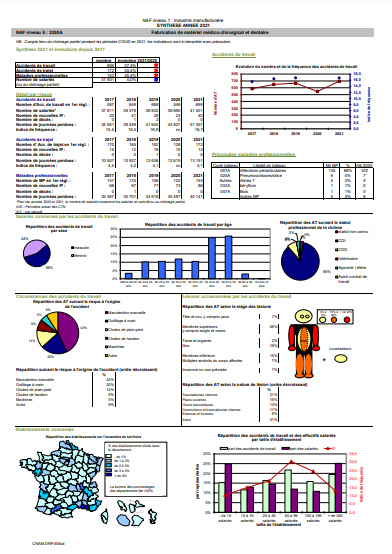 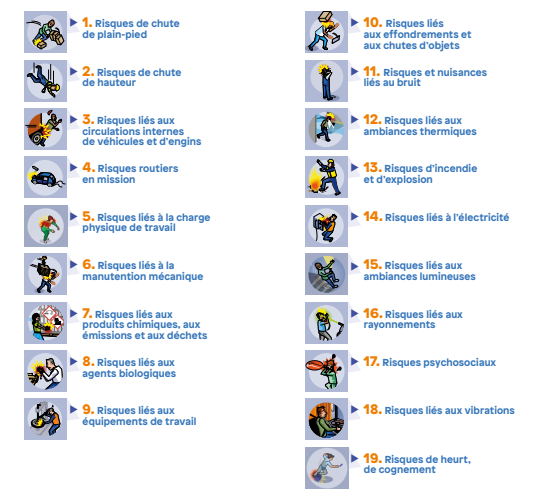 A l’aide du document « fiche de risque », du mode d’emploi du logigramme et de la photo sur le document élève. Analyser et compléter le document, en indiquant les circonstances, les risques et les préventions à utiliser.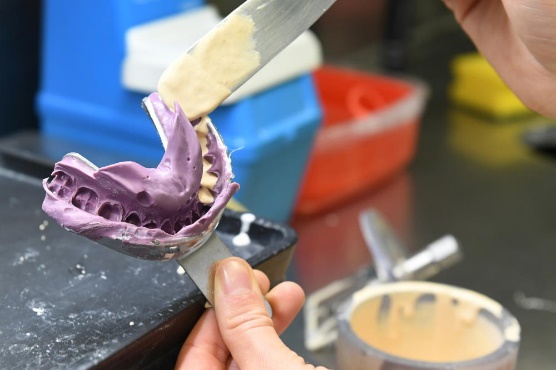 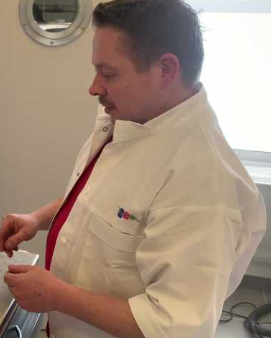 